Publicado en  el 02/12/2015 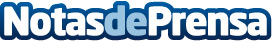 La industria de contenidos digitales crece por primera vez desde 2011, aumentando su facturación en un 13,8%Datos de contacto:Nota de prensa publicada en: https://www.notasdeprensa.es/la-industria-de-contenidos-digitales-crece-por_1 Categorias: Finanzas E-Commerce http://www.notasdeprensa.es